Materials Policy TemplateSee the page below for the policy template.<Event Logo><Event Name> Materials Policy<Event name>  is committed to adopting the principles of the Waste Hierarchy (see below). This means our first preference is to use materials that avoid waste or that can be reused multiple times. If this is not possible, recyclable materials are the next best option. Please help us to achieve these principles.We will work with our event teams, contractors and audiences to: Avoid and minimise materials that become waste.Separate waste streams to achieve higher rates of recycling. Work with waste contractors to deliver successful waste management onsite.  Key policies/campaigns/waste measures: <add or delete as appropriate> :
e.g. Reusable bar cupsTypes of hot cups<Add any further materials policies you have>.Prohibited materials <delete or add as required>[Examples provided below of typical materials an event may avoid]The following materials / products are not permitted onsite at this event:Single-use cupsPlasterboardPaint tins with paint (please take home with you if you need them)Polystyrene (any type for any use)Old sofas / furniture   Nitrous Oxide canisters - ‘NOS’ (used or not)  Plastic glitter<Add any further materials you wish to ban>.See the Industry Waste Briefing for useful information on legal requirements around certain material types here.Please avoid or reduce:
[Examples provided below of typical materials an event may reduce or avoid]We aim to reduce / minimise these materials onsite: <delete/add as appropriate>Single-use materials Packaging PlasticsMDFSingle-use cable ties <Add any further materials you wish to reduce>.Managing waste materials onsite The table below shows how we aim to minimise and manage materials onsite. Please plan your work/projects with this in mind from the outset. Information will be provided about the waste management and recycling systems onsite before and at the event.<delete as appropriate><Add any further materials you wish to list>The purpose of this documentTo provide a foundation for you to create your own Materials Policy by outlining key areas to include.Who it is forThe Waste Lead should fill out this template. Once written, it should be shared with teams and companies that are likely to create waste at your event.How to use itAdapt the template to create a specific version for your own event. Share it with all teams and companies likely to create waste so they know in advance what materials they should not bring onsite.The Waste Hierarchy  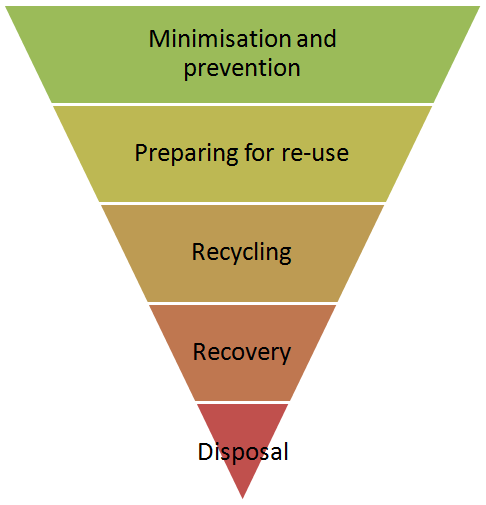 Minimisation and prevention: Can the item be borrowed or hired to avoid waste?Re-use: Is it built to last or repurposed so the item can be used again? Recycle: Is the item made from a material that is recyclable?Recovery: Can any energy or resources be recovered?Disposal: Can this be avoided?Material categoryTypes to avoid Types to choose -or actions to take - if possibleWoodMDF as this can’t be recycled and is full of toxic glue.Hired in materials Reused woodFSC certified products.  Cable tiesSingle-use.Reusable Paper Paper with no sustainable certifications (e.g. FSC, PEFC, certified recycled)Minimise printing Provide staff with tablets Choose recycled paper. Single-use plastics Bottled water Bottled soft drinksSingle-use cups. Reusable bottles & access to tap waterCanned soft drinksReusable cup scheme.Compostable plastics Avoid if you don't have a separate waste collection for these. Reusable materialsMaterials that can be recycled.Single-use packaging Minimise where possible. Reusable optionsRequest suppliers send items in reusable packaging e.g. blankets and ratchets. FoodProvide accurate audience/crew figures so caterers can plan accordingly.Find a local surplus food charity to collect quality in-date food.Serveware Single-use plastic, polystyrene or PLABagasse - i.e. with no plastic or compostable liningTalk to waste contractors about what can be accepted and the waste stream. Furniture Avoid bringing old second-hand furniture onsite - if it breaks it is hard to dispose of due to POP regulations.Hire in furniture. TentsRun a comms campaign with audiences to take tents home Book a tent hire company for the event. Electronic items Hire inBuy second-hand.Fencing Single-use or scrim products.Reuse scrim (where possible).